Новость на сайт по итогам заседанияНа заседании Совета в сфере развития малого и среднего предпринимательства в Усть-Камчатском муниципальном районе были рассмотрены следующие вопросы:- о реализации в 2022 году мероприятий по оказанию мер финансовой поддержки субъектам малого и среднего предпринимательства;- о повышении доступности и качества предоставления муниципальных услуг;- о порядке оформления прав на земельный участок для строительства объекта. В заседании совета приняли участие Глава администрации Усть-Камчатского муниципального района, предприниматели, работники администрации района.По итогам заседания членами Совета отмечено, что информация, представленная докладчиками, является весьма значимой и полезной для представителей бизнеса.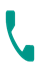 В случае вашей заинтересованности, а также наличия предложений по вопросам развития малого и среднего предпринимательства в Усть-Камчатском муниципальном районе просим обращаться в Управление экономического развития и контрольной деятельности администрации Усть-Камчатского муниципального района – муниципального казенного учреждения по телефону: 8(41534) 2-07-02 (доп. 232)